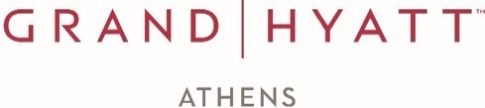 Το ξενοδοχείο Grand Hyatt Athens (5*) αναζητά φοιτητές για πρακτική άσκηση:Groom Trainees Assistant Waiter Trainees Guest Relations TraineesΣτοιχεία ΕπικοινωνίαςΕπωνυμίαGRAND HYATT ATHENSΔιεύθυνσηΣΥΓΓΡΟΥ 115Τηλέφωνο2144021234Ε-mailathgh-hr.office@hyatt.com